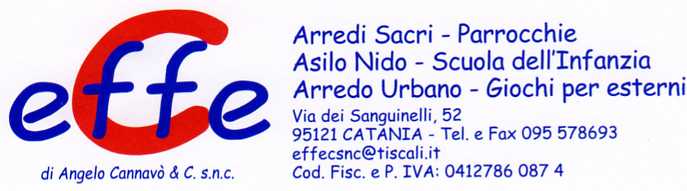 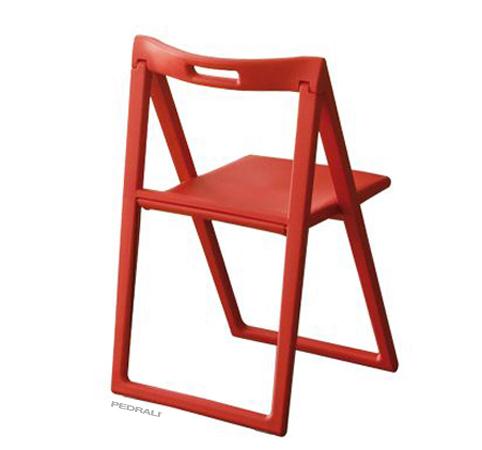 Descrizione:La sedia Enjoy, resistente e leggera, è una sedutauniversale, adatta ad ambienti di vario genere edaccostabile ad ogni tavolo. Pieghevole, è l’idealequando sopraggiunge un ospite a sorpresa, ma nonsolo. La forma compatta e lineare la rende adatta perl’utilizzo quotidiano. Facilmente movimentabile, unavolta riposta occupa uno spazio di soli 95 mm. Inpolipropilene colorato, resistente ai raggi Uv, puo’essere utilizzata anche all’esternoTipi di scuola: adultoCategoria: Sedie per adultiCodice: ES31037
